Hypoplasia of the Corpus Callosum (HCC)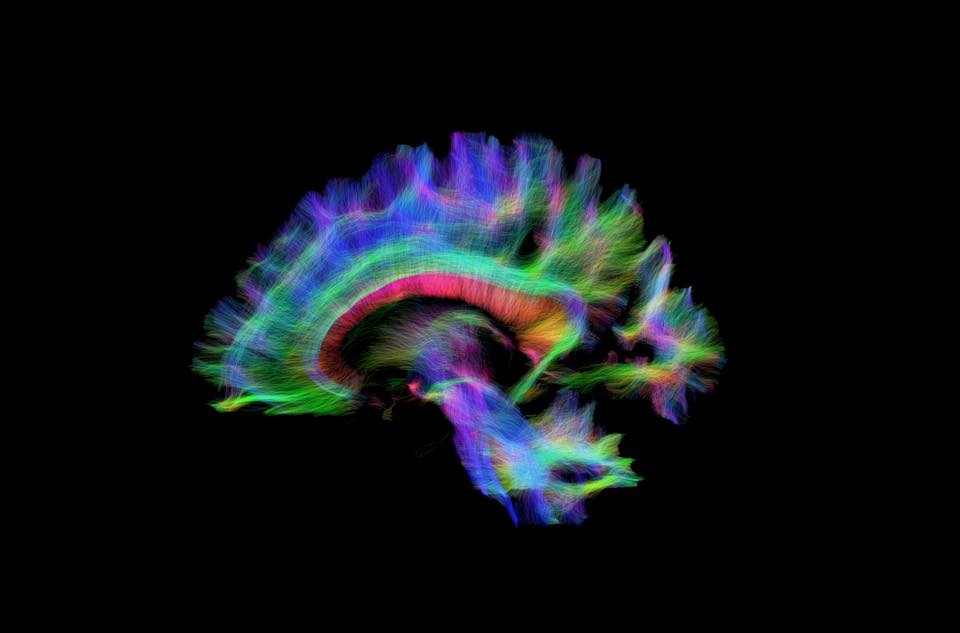 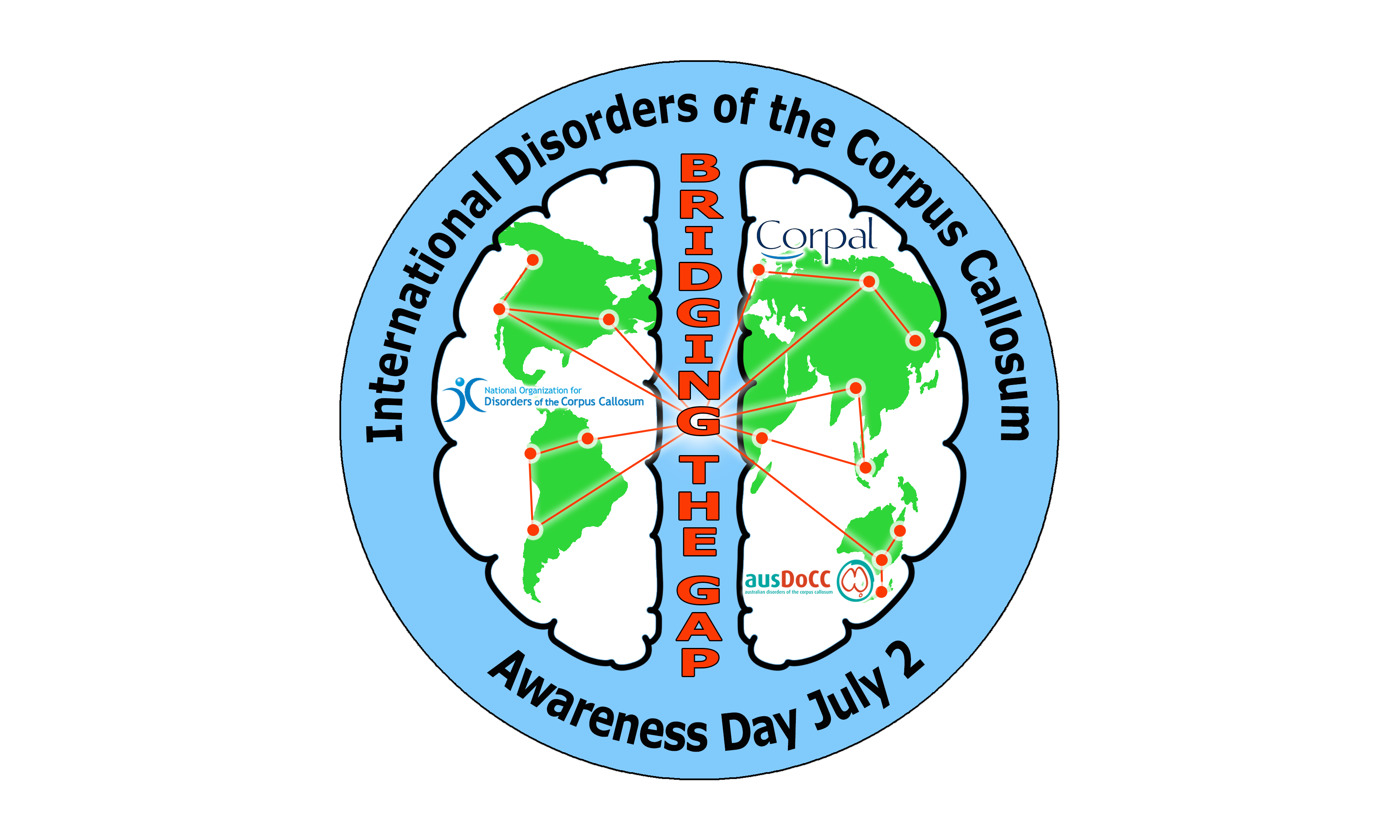 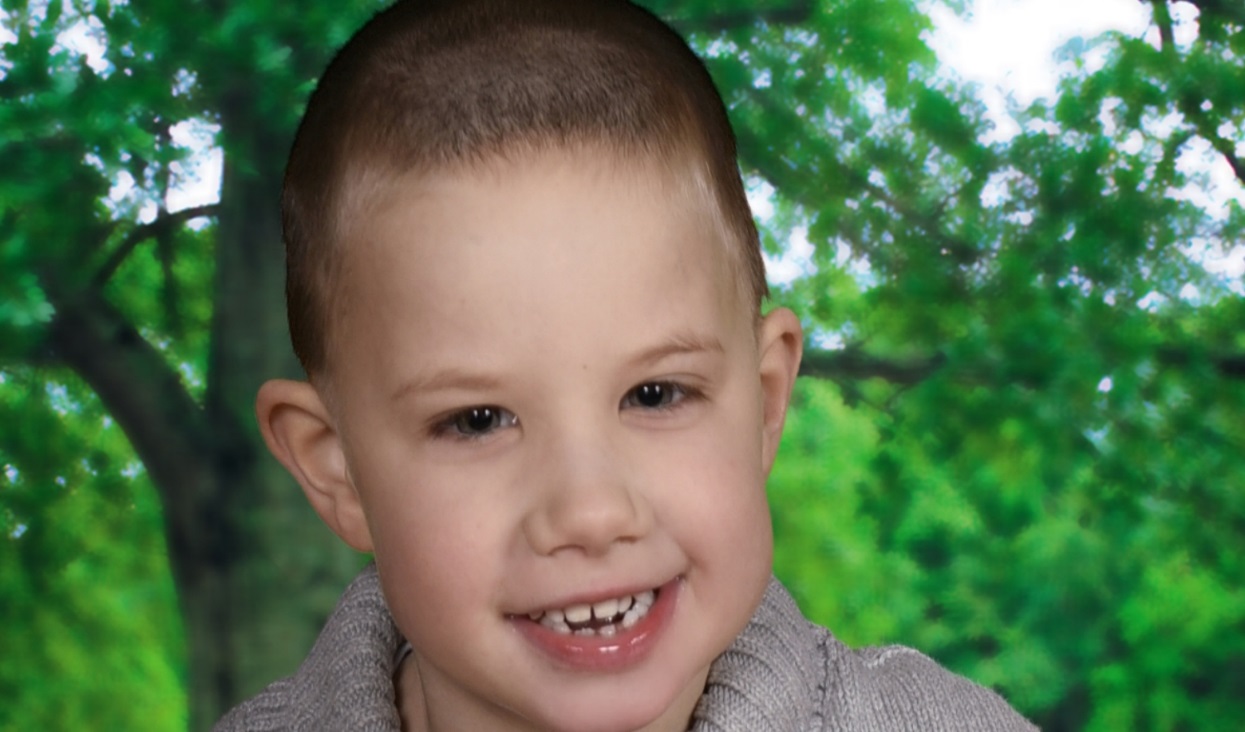 The Corpus Callosum is the bundle of fibers or main pathway that connects the left and right sides of the brain and enables them to communicate with each other.  In Jakes’s case, the Corpus Callosum is present, but it is very thin.  It is undetermined what caused Jake’s HCC, it is a rare congenital brain abnormality of which there is no cure. It does not limit potential.Without a fully formed Corpus Callosum, Jake faces added challenges and difficulties.  Enclosed is a packet of information that we hope you find helpful regarding Disorders of the Corpus Callosum (DCC).  Thank you for taking the time to review, while you help Jake navigate on his important journey.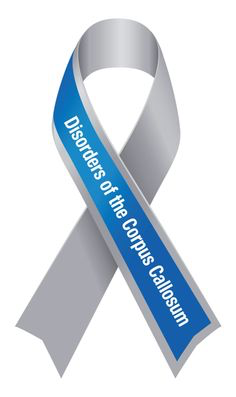 